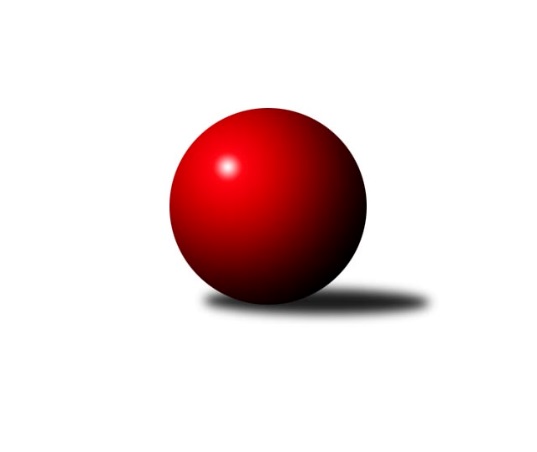 Č.2Ročník 2023/2024	16.7.2024 Zlínská krajská soutěž 2023/2024Statistika 2. kolaTabulka družstev:		družstvo	záp	výh	rem	proh	skore	sety	průměr	body	plné	dorážka	chyby	1.	SC Bylnice B	2	2	0	0	10.0 : 2.0 	(8.0 : 8.0)	1645	4	1169	476	45	2.	VKK Vsetín C	1	1	0	0	5.0 : 1.0 	(6.0 : 2.0)	1656	2	1178	478	31	3.	TJ Sokol Luhačovice B	1	1	0	0	5.0 : 1.0 	(6.0 : 2.0)	1600	2	1141	459	38	4.	TJ Bojkovice Krons C	1	1	0	0	4.0 : 2.0 	(5.0 : 3.0)	1569	2	1134	435	46	5.	TJ Bojkovice Krons B	2	1	0	1	8.0 : 4.0 	(10.0 : 6.0)	1751	2	1207	545	27.5	6.	TJ Spartak Hluk	2	1	0	1	6.0 : 6.0 	(9.0 : 7.0)	1532	2	1093	439	47	7.	KK Camo Slavičín B	2	1	0	1	5.0 : 7.0 	(7.0 : 9.0)	1668	2	1183	485	57	8.	TJ Sokol Machová C	2	1	0	1	4.0 : 8.0 	(4.0 : 12.0)	1629	2	1131	499	43	9.	TJ Chropyně	2	0	1	1	5.0 : 7.0 	(8.5 : 7.5)	1537	1	1103	435	46	10.	TJ Zubří C	2	0	1	1	5.0 : 7.0 	(6.5 : 9.5)	1495	1	1055	441	43	11.	TJ Zubří B	1	0	0	1	1.0 : 5.0 	(4.0 : 4.0)	1628	0	1140	488	37	12.	KC Zlín D	2	0	0	2	2.0 : 10.0 	(6.0 : 10.0)	1501	0	1097	404	58.5Tabulka doma:		družstvo	záp	výh	rem	proh	skore	sety	průměr	body	maximum	minimum	1.	TJ Bojkovice Krons B	1	1	0	0	6.0 : 0.0 	(7.0 : 1.0)	1792	2	1792	1792	2.	VKK Vsetín C	1	1	0	0	5.0 : 1.0 	(6.0 : 2.0)	1656	2	1656	1656	3.	SC Bylnice B	1	1	0	0	5.0 : 1.0 	(4.0 : 4.0)	1613	2	1613	1613	4.	KK Camo Slavičín B	1	1	0	0	4.0 : 2.0 	(5.0 : 3.0)	1712	2	1712	1712	5.	TJ Spartak Hluk	1	1	0	0	4.0 : 2.0 	(4.0 : 4.0)	1495	2	1495	1495	6.	TJ Sokol Machová C	1	1	0	0	4.0 : 2.0 	(3.0 : 5.0)	1591	2	1591	1591	7.	TJ Zubří C	1	0	1	0	3.0 : 3.0 	(2.5 : 5.5)	1537	1	1537	1537	8.	TJ Bojkovice Krons C	0	0	0	0	0.0 : 0.0 	(0.0 : 0.0)	0	0	0	0	9.	TJ Sokol Luhačovice B	0	0	0	0	0.0 : 0.0 	(0.0 : 0.0)	0	0	0	0	10.	TJ Chropyně	1	0	0	1	2.0 : 4.0 	(3.0 : 5.0)	1550	0	1550	1550	11.	TJ Zubří B	1	0	0	1	1.0 : 5.0 	(4.0 : 4.0)	1628	0	1628	1628	12.	KC Zlín D	1	0	0	1	1.0 : 5.0 	(2.0 : 6.0)	1467	0	1467	1467Tabulka venku:		družstvo	záp	výh	rem	proh	skore	sety	průměr	body	maximum	minimum	1.	TJ Sokol Luhačovice B	1	1	0	0	5.0 : 1.0 	(6.0 : 2.0)	1600	2	1600	1600	2.	SC Bylnice B	1	1	0	0	5.0 : 1.0 	(4.0 : 4.0)	1676	2	1676	1676	3.	TJ Bojkovice Krons C	1	1	0	0	4.0 : 2.0 	(5.0 : 3.0)	1569	2	1569	1569	4.	TJ Chropyně	1	0	1	0	3.0 : 3.0 	(5.5 : 2.5)	1524	1	1524	1524	5.	TJ Zubří B	0	0	0	0	0.0 : 0.0 	(0.0 : 0.0)	0	0	0	0	6.	VKK Vsetín C	0	0	0	0	0.0 : 0.0 	(0.0 : 0.0)	0	0	0	0	7.	TJ Spartak Hluk	1	0	0	1	2.0 : 4.0 	(5.0 : 3.0)	1568	0	1568	1568	8.	TJ Zubří C	1	0	0	1	2.0 : 4.0 	(4.0 : 4.0)	1453	0	1453	1453	9.	TJ Bojkovice Krons B	1	0	0	1	2.0 : 4.0 	(3.0 : 5.0)	1710	0	1710	1710	10.	KC Zlín D	1	0	0	1	1.0 : 5.0 	(4.0 : 4.0)	1534	0	1534	1534	11.	KK Camo Slavičín B	1	0	0	1	1.0 : 5.0 	(2.0 : 6.0)	1623	0	1623	1623	12.	TJ Sokol Machová C	1	0	0	1	0.0 : 6.0 	(1.0 : 7.0)	1667	0	1667	1667Tabulka podzimní části:		družstvo	záp	výh	rem	proh	skore	sety	průměr	body	doma	venku	1.	SC Bylnice B	2	2	0	0	10.0 : 2.0 	(8.0 : 8.0)	1645	4 	1 	0 	0 	1 	0 	0	2.	VKK Vsetín C	1	1	0	0	5.0 : 1.0 	(6.0 : 2.0)	1656	2 	1 	0 	0 	0 	0 	0	3.	TJ Sokol Luhačovice B	1	1	0	0	5.0 : 1.0 	(6.0 : 2.0)	1600	2 	0 	0 	0 	1 	0 	0	4.	TJ Bojkovice Krons C	1	1	0	0	4.0 : 2.0 	(5.0 : 3.0)	1569	2 	0 	0 	0 	1 	0 	0	5.	TJ Bojkovice Krons B	2	1	0	1	8.0 : 4.0 	(10.0 : 6.0)	1751	2 	1 	0 	0 	0 	0 	1	6.	TJ Spartak Hluk	2	1	0	1	6.0 : 6.0 	(9.0 : 7.0)	1532	2 	1 	0 	0 	0 	0 	1	7.	KK Camo Slavičín B	2	1	0	1	5.0 : 7.0 	(7.0 : 9.0)	1668	2 	1 	0 	0 	0 	0 	1	8.	TJ Sokol Machová C	2	1	0	1	4.0 : 8.0 	(4.0 : 12.0)	1629	2 	1 	0 	0 	0 	0 	1	9.	TJ Chropyně	2	0	1	1	5.0 : 7.0 	(8.5 : 7.5)	1537	1 	0 	0 	1 	0 	1 	0	10.	TJ Zubří C	2	0	1	1	5.0 : 7.0 	(6.5 : 9.5)	1495	1 	0 	1 	0 	0 	0 	1	11.	TJ Zubří B	1	0	0	1	1.0 : 5.0 	(4.0 : 4.0)	1628	0 	0 	0 	1 	0 	0 	0	12.	KC Zlín D	2	0	0	2	2.0 : 10.0 	(6.0 : 10.0)	1501	0 	0 	0 	1 	0 	0 	1Tabulka jarní části:		družstvo	záp	výh	rem	proh	skore	sety	průměr	body	doma	venku	1.	TJ Spartak Hluk	0	0	0	0	0.0 : 0.0 	(0.0 : 0.0)	0	0 	0 	0 	0 	0 	0 	0 	2.	SC Bylnice B	0	0	0	0	0.0 : 0.0 	(0.0 : 0.0)	0	0 	0 	0 	0 	0 	0 	0 	3.	TJ Chropyně	0	0	0	0	0.0 : 0.0 	(0.0 : 0.0)	0	0 	0 	0 	0 	0 	0 	0 	4.	TJ Zubří B	0	0	0	0	0.0 : 0.0 	(0.0 : 0.0)	0	0 	0 	0 	0 	0 	0 	0 	5.	TJ Zubří C	0	0	0	0	0.0 : 0.0 	(0.0 : 0.0)	0	0 	0 	0 	0 	0 	0 	0 	6.	KC Zlín D	0	0	0	0	0.0 : 0.0 	(0.0 : 0.0)	0	0 	0 	0 	0 	0 	0 	0 	7.	TJ Sokol Machová C	0	0	0	0	0.0 : 0.0 	(0.0 : 0.0)	0	0 	0 	0 	0 	0 	0 	0 	8.	VKK Vsetín C	0	0	0	0	0.0 : 0.0 	(0.0 : 0.0)	0	0 	0 	0 	0 	0 	0 	0 	9.	KK Camo Slavičín B	0	0	0	0	0.0 : 0.0 	(0.0 : 0.0)	0	0 	0 	0 	0 	0 	0 	0 	10.	TJ Bojkovice Krons B	0	0	0	0	0.0 : 0.0 	(0.0 : 0.0)	0	0 	0 	0 	0 	0 	0 	0 	11.	TJ Bojkovice Krons C	0	0	0	0	0.0 : 0.0 	(0.0 : 0.0)	0	0 	0 	0 	0 	0 	0 	0 	12.	TJ Sokol Luhačovice B	0	0	0	0	0.0 : 0.0 	(0.0 : 0.0)	0	0 	0 	0 	0 	0 	0 	0 Zisk bodů pro družstvo:		jméno hráče	družstvo	body	zápasy	v %	dílčí body	sety	v %	1.	Marek Diviš 	TJ Zubří C 	2	/	2	(100%)	4	/	4	(100%)	2.	Ondřej Novák 	SC Bylnice B 	2	/	2	(100%)	4	/	4	(100%)	3.	Josef Číž 	KK Camo Slavičín B 	2	/	2	(100%)	3	/	4	(75%)	4.	Milan Podaný 	TJ Chropyně  	2	/	2	(100%)	2.5	/	4	(63%)	5.	Petr Bařinka 	TJ Bojkovice Krons B 	2	/	2	(100%)	2	/	4	(50%)	6.	Michal Pecl 	SC Bylnice B 	2	/	2	(100%)	2	/	4	(50%)	7.	Marek Křesťan 	TJ Zubří C 	1	/	1	(100%)	2	/	2	(100%)	8.	Miroslav Míšek 	TJ Chropyně  	1	/	1	(100%)	2	/	2	(100%)	9.	Věra Skoumalová 	KC Zlín D 	1	/	1	(100%)	2	/	2	(100%)	10.	Ondřej Kelíšek 	TJ Spartak Hluk 	1	/	1	(100%)	2	/	2	(100%)	11.	Anna Nožičková 	TJ Spartak Hluk 	1	/	1	(100%)	2	/	2	(100%)	12.	Ludmila Pančochová 	TJ Sokol Luhačovice B 	1	/	1	(100%)	2	/	2	(100%)	13.	Roman Prachař 	TJ Spartak Hluk 	1	/	1	(100%)	2	/	2	(100%)	14.	Jiří Pospíšil 	TJ Spartak Hluk 	1	/	1	(100%)	2	/	2	(100%)	15.	Michal Kuchařík 	TJ Chropyně  	1	/	1	(100%)	2	/	2	(100%)	16.	Jaroslav Adam 	TJ Zubří B 	1	/	1	(100%)	2	/	2	(100%)	17.	Lenka Menšíková 	TJ Bojkovice Krons B 	1	/	1	(100%)	2	/	2	(100%)	18.	Helena Konečná 	TJ Sokol Luhačovice B 	1	/	1	(100%)	2	/	2	(100%)	19.	Eva Hajdová 	VKK Vsetín C 	1	/	1	(100%)	2	/	2	(100%)	20.	Dita Stratilová 	VKK Vsetín C 	1	/	1	(100%)	2	/	2	(100%)	21.	Petr Foltýn 	VKK Vsetín C 	1	/	1	(100%)	2	/	2	(100%)	22.	Jaroslav Sojka 	TJ Bojkovice Krons C 	1	/	1	(100%)	2	/	2	(100%)	23.	Jan Křižka 	TJ Bojkovice Krons C 	1	/	1	(100%)	2	/	2	(100%)	24.	Lumír Navrátil 	TJ Bojkovice Krons B 	1	/	1	(100%)	1	/	2	(50%)	25.	Klára Cyprová 	TJ Sokol Luhačovice B 	1	/	1	(100%)	1	/	2	(50%)	26.	Ladislav Strnad 	SC Bylnice B 	1	/	1	(100%)	1	/	2	(50%)	27.	Adam Záhořák 	KC Zlín D 	1	/	1	(100%)	1	/	2	(50%)	28.	Martin Hradský 	TJ Bojkovice Krons B 	1	/	2	(50%)	3	/	4	(75%)	29.	Miroslav Ševeček 	TJ Sokol Machová C 	1	/	2	(50%)	2	/	4	(50%)	30.	Vlastimil Lahuta 	TJ Bojkovice Krons B 	1	/	2	(50%)	2	/	4	(50%)	31.	Martin Zvonek 	KK Camo Slavičín B 	1	/	2	(50%)	2	/	4	(50%)	32.	Jakub Pavlištík 	TJ Sokol Machová C 	1	/	2	(50%)	2	/	4	(50%)	33.	Vladimír Beran 	TJ Chropyně  	1	/	2	(50%)	2	/	4	(50%)	34.	Antonín Strnad 	SC Bylnice B 	1	/	2	(50%)	1	/	4	(25%)	35.	Zdeněk Kočíř 	TJ Spartak Hluk 	0	/	1	(0%)	1	/	2	(50%)	36.	Andrea Katriňáková 	TJ Sokol Luhačovice B 	0	/	1	(0%)	1	/	2	(50%)	37.	Jozef Kundrata 	TJ Bojkovice Krons C 	0	/	1	(0%)	1	/	2	(50%)	38.	Martin Adam 	TJ Zubří B 	0	/	1	(0%)	1	/	2	(50%)	39.	Petr Vrzalík 	KC Zlín D 	0	/	1	(0%)	1	/	2	(50%)	40.	Vítězslav Svárovský 	KK Camo Slavičín B 	0	/	1	(0%)	1	/	2	(50%)	41.	Petr Pavlíček 	TJ Zubří B 	0	/	1	(0%)	1	/	2	(50%)	42.	Lubomír Krupa 	TJ Zubří C 	0	/	1	(0%)	0.5	/	2	(25%)	43.	Jan Lahuta 	TJ Bojkovice Krons C 	0	/	1	(0%)	0	/	2	(0%)	44.	Luděk Novák 	SC Bylnice B 	0	/	1	(0%)	0	/	2	(0%)	45.	Jaroslav Krejčíř 	TJ Chropyně  	0	/	1	(0%)	0	/	2	(0%)	46.	Karel Skoumal 	KC Zlín D 	0	/	1	(0%)	0	/	2	(0%)	47.	Hana Hrančíková 	TJ Sokol Machová C 	0	/	1	(0%)	0	/	2	(0%)	48.	Miroslav Nožička 	TJ Spartak Hluk 	0	/	1	(0%)	0	/	2	(0%)	49.	Petr Hanousek 	KK Camo Slavičín B 	0	/	1	(0%)	0	/	2	(0%)	50.	Vladimír Adámek 	TJ Zubří B 	0	/	1	(0%)	0	/	2	(0%)	51.	Richard Mikeš 	TJ Chropyně  	0	/	1	(0%)	0	/	2	(0%)	52.	Martin Orság 	VKK Vsetín C 	0	/	1	(0%)	0	/	2	(0%)	53.	Antonín Matula 	TJ Zubří C 	0	/	1	(0%)	0	/	2	(0%)	54.	Tomáš Galuška 	TJ Spartak Hluk 	0	/	1	(0%)	0	/	2	(0%)	55.	Patrik Lacina 	TJ Zubří C 	0	/	1	(0%)	0	/	2	(0%)	56.	Tomáš Indra 	TJ Spartak Hluk 	0	/	1	(0%)	0	/	2	(0%)	57.	Václav Vlček 	TJ Sokol Machová C 	0	/	1	(0%)	0	/	2	(0%)	58.	Tomáš Hanáček 	KC Zlín D 	0	/	2	(0%)	1	/	4	(25%)	59.	Jakub Havrlant 	KK Camo Slavičín B 	0	/	2	(0%)	1	/	4	(25%)	60.	Matěj Čunek 	KC Zlín D 	0	/	2	(0%)	1	/	4	(25%)	61.	Jana Dvořáková 	TJ Sokol Machová C 	0	/	2	(0%)	0	/	4	(0%)	62.	Patrik Zepřálka 	TJ Zubří C 	0	/	2	(0%)	0	/	4	(0%)Průměry na kuželnách:		kuželna	průměr	plné	dorážka	chyby	výkon na hráče	1.	TJ Sokol Luhačovice, 1-4	1724	1190	534	32.5	(431.1)	2.	KK Slavičín, 1-2	1711	1197	514	43.0	(427.8)	3.	TJ Bojkovice Krons, 1-2	1651	1181	470	43.0	(413.0)	4.	TJ Zbrojovka Vsetín, 1-4	1639	1169	470	44.5	(409.9)	5.	TJ Gumárny Zubří, 1-2	1591	1115	475	41.5	(397.8)	6.	TJ Sokol Machová, 1-2	1579	1087	492	45.5	(394.9)	7.	Chropyně, 1-2	1559	1129	430	45.5	(389.9)	8.	KC Zlín, 1-4	1533	1104	429	48.0	(383.4)	9.	TJ Spartak Hluk, 1-2	1474	1036	438	41.0	(368.5)Nejlepší výkony na kuželnách:TJ Sokol Luhačovice, 1-4TJ Sokol Luhačovice B	1754	2. kolo	Andrea Katriňáková 	TJ Sokol Luhačovice B	466	2. koloVKK Vsetín C	1695	2. kolo	Dita Stratilová 	VKK Vsetín C	451	2. kolo		. kolo	Eva Hajdová 	VKK Vsetín C	448	2. kolo		. kolo	Helena Konečná 	TJ Sokol Luhačovice B	443	2. kolo		. kolo	Monika Hubíková 	TJ Sokol Luhačovice B	443	2. kolo		. kolo	Petr Foltýn 	VKK Vsetín C	403	2. kolo		. kolo	Hana Krajíčková 	TJ Sokol Luhačovice B	402	2. kolo		. kolo	Martin Orság 	VKK Vsetín C	393	2. koloKK Slavičín, 1-2KK Camo Slavičín B	1712	2. kolo	Josef Číž 	KK Camo Slavičín B	478	2. koloTJ Bojkovice Krons B	1710	2. kolo	Martin Hradský 	TJ Bojkovice Krons B	462	2. kolo		. kolo	Lumír Navrátil 	TJ Bojkovice Krons B	456	2. kolo		. kolo	Vítězslav Svárovský 	KK Camo Slavičín B	427	2. kolo		. kolo	Martin Zvonek 	KK Camo Slavičín B	414	2. kolo		. kolo	Petr Bařinka 	TJ Bojkovice Krons B	403	2. kolo		. kolo	Jakub Havrlant 	KK Camo Slavičín B	393	2. kolo		. kolo	Vlastimil Lahuta 	TJ Bojkovice Krons B	389	2. koloTJ Bojkovice Krons, 1-2TJ Bojkovice Krons B	1792	1. kolo	Martin Hradský 	TJ Bojkovice Krons B	462	1. koloTJ Bojkovice Krons C	1679	2. kolo	Lenka Menšíková 	TJ Bojkovice Krons B	456	1. koloTJ Sokol Machová C	1667	1. kolo	Petr Pavlíček 	TJ Zubří B	447	2. koloTJ Zubří B	1626	2. kolo	Petr Bařinka 	TJ Bojkovice Krons B	446	1. koloSC Bylnice B	1613	2. kolo	Miroslav Ševeček 	TJ Sokol Machová C	445	1. koloKC Zlín D	1534	2. kolo	Ondřej Novák 	SC Bylnice B	437	2. kolo		. kolo	Jozef Kundrata 	TJ Bojkovice Krons C	436	2. kolo		. kolo	Jakub Pavlištík 	TJ Sokol Machová C	434	1. kolo		. kolo	Vlastimil Lahuta 	TJ Bojkovice Krons B	428	1. kolo		. kolo	Jaroslav Kramár 	TJ Bojkovice Krons C	421	2. koloTJ Zbrojovka Vsetín, 1-4VKK Vsetín C	1656	1. kolo	Josef Číž 	KK Camo Slavičín B	458	1. koloKK Camo Slavičín B	1623	1. kolo	Eva Hajdová 	VKK Vsetín C	444	1. kolo		. kolo	Dita Stratilová 	VKK Vsetín C	431	1. kolo		. kolo	Petr Foltýn 	VKK Vsetín C	421	1. kolo		. kolo	Martin Zvonek 	KK Camo Slavičín B	398	1. kolo		. kolo	Petr Hanousek 	KK Camo Slavičín B	387	1. kolo		. kolo	Jakub Havrlant 	KK Camo Slavičín B	380	1. kolo		. kolo	Martin Orság 	VKK Vsetín C	360	1. koloTJ Gumárny Zubří, 1-2SC Bylnice B	1676	1. kolo	Ondřej Novák 	SC Bylnice B	462	1. koloTJ Zubří B	1628	1. kolo	Michal Pecl 	SC Bylnice B	444	1. koloTJ Zubří C	1537	2. kolo	Ladislav Strnad 	SC Bylnice B	437	1. koloTJ Chropyně 	1524	2. kolo	Petr Pavlíček 	TJ Zubří B	434	1. kolo		. kolo	Michal Kuchařík 	TJ Chropyně 	424	2. kolo		. kolo	Jaroslav Adam 	TJ Zubří B	413	1. kolo		. kolo	Marek Diviš 	TJ Zubří C	411	2. kolo		. kolo	Martin Adam 	TJ Zubří B	406	1. kolo		. kolo	Miroslav Míšek 	TJ Chropyně 	391	2. kolo		. kolo	Patrik Lacina 	TJ Zubří C	388	2. koloTJ Sokol Machová, 1-2TJ Sokol Machová C	1591	2. kolo	Jakub Pavlištík 	TJ Sokol Machová C	439	2. koloTJ Spartak Hluk	1568	2. kolo	Miroslav Ševeček 	TJ Sokol Machová C	429	2. kolo		. kolo	Zdeněk Kočíř 	TJ Spartak Hluk	425	2. kolo		. kolo	Anna Nožičková 	TJ Spartak Hluk	400	2. kolo		. kolo	Jana Dvořáková 	TJ Sokol Machová C	380	2. kolo		. kolo	Roman Prachař 	TJ Spartak Hluk	373	2. kolo		. kolo	Miroslav Nožička 	TJ Spartak Hluk	370	2. kolo		. kolo	Hana Hrančíková 	TJ Sokol Machová C	343	2. koloChropyně, 1-2TJ Bojkovice Krons C	1569	1. kolo	Milan Podaný 	TJ Chropyně 	418	1. koloTJ Chropyně 	1550	1. kolo	Jaroslav Sojka 	TJ Bojkovice Krons C	410	1. kolo		. kolo	Jan Křižka 	TJ Bojkovice Krons C	396	1. kolo		. kolo	Vladimír Beran 	TJ Chropyně 	396	1. kolo		. kolo	Jaroslav Krejčíř 	TJ Chropyně 	386	1. kolo		. kolo	Jozef Kundrata 	TJ Bojkovice Krons C	383	1. kolo		. kolo	Jan Lahuta 	TJ Bojkovice Krons C	380	1. kolo		. kolo	Richard Mikeš 	TJ Chropyně 	350	1. koloKC Zlín, 1-4TJ Sokol Luhačovice B	1600	1. kolo	Ludmila Pančochová 	TJ Sokol Luhačovice B	453	1. koloKC Zlín D	1467	1. kolo	Adam Záhořák 	KC Zlín D	412	1. kolo		. kolo	Helena Konečná 	TJ Sokol Luhačovice B	397	1. kolo		. kolo	Andrea Katriňáková 	TJ Sokol Luhačovice B	394	1. kolo		. kolo	Matěj Čunek 	KC Zlín D	367	1. kolo		. kolo	Tomáš Hanáček 	KC Zlín D	356	1. kolo		. kolo	Klára Cyprová 	TJ Sokol Luhačovice B	356	1. kolo		. kolo	Petr Vrzalík 	KC Zlín D	332	1. koloTJ Spartak Hluk, 1-2TJ Spartak Hluk	1495	1. kolo	Ondřej Kelíšek 	TJ Spartak Hluk	408	1. koloTJ Zubří C	1453	1. kolo	Jiří Pospíšil 	TJ Spartak Hluk	402	1. kolo		. kolo	Marek Diviš 	TJ Zubří C	396	1. kolo		. kolo	Patrik Zepřálka 	TJ Zubří C	361	1. kolo		. kolo	Marek Křesťan 	TJ Zubří C	354	1. kolo		. kolo	Tomáš Galuška 	TJ Spartak Hluk	349	1. kolo		. kolo	Antonín Matula 	TJ Zubří C	342	1. kolo		. kolo	Tomáš Indra 	TJ Spartak Hluk	336	1. koloČetnost výsledků:	6.0 : 0.0	1x	5.0 : 1.0	3x	4.0 : 2.0	4x	3.0 : 3.0	1x	2.0 : 4.0	1x	1.0 : 5.0	2x